Opis documente înscriereconcursCerere de înscriere la concursadresatăconducătoruluiinstituţieipublice;Copia actului de identitate(după caz cerificat de căsătorie);Copiiledocumentelorcaresăatestănivelulstudiilor-specializări-cursuri de formare profesională-aviz de exercitare a profesiei-atestat de liberăpracticăDocumente careatestăvechimeaînmuncă/înspecialitate, în copie;Cazieruljudiciarsau o declarație pe propriarăspunderecănu are antecedente penalecaresă-l facăincompatibilcufuncțiapentrucarecandidează;Cazieruljudicial sau o declarație pe propriarăspunderecănu are antecedente penalecaresă-l facăincompatibilcufuncțiapentrucarecandideazăși certificatul de integritatecomportamentală;Adeverinţamedicalăcaresă ateste starea de sănătatecorespunzătoare, eliberatăcucelmult 6 luni anterior derulăriiconcursului de cătremedicul de familie al candidatuluisau de cătreunitățile sanitare abilitate;Curriculum vitae;Am predat un numar de file:Candidat	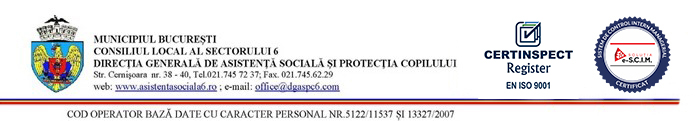 DOAMNEI DIRECTOR GENERAL,DOAMNEI DIRECTOR GENERAL,CERERE DE INSCRIERE CONCURSDIN DATA DE.............................................NUME:NUME:PRENUME:PRENUME:CNP:CNP:DOMICILIU:     JUDEŢ...............................LOCALITATE................................................................DOMICILIU:     JUDEŢ...............................LOCALITATE................................................................SECTOR……..STRADA........................................................................NR..............BL...........................SECTOR……..STRADA........................................................................NR..............BL...........................SC…….....ET……….AP................TELEFON............................................................................................SC…….....ET……….AP................TELEFON............................................................................................-FUNCȚIASOLICITATĂ PENTRU CARE SE FACE ÎNSCRIEREA:-FUNCȚIASOLICITATĂ PENTRU CARE SE FACE ÎNSCRIEREA:-SERVICIUL/CENTRUL/COMPARTIMENTULPENTRU CARE SE FACE ÎNSCRIEREA:-SERVICIUL/CENTRUL/COMPARTIMENTULPENTRU CARE SE FACE ÎNSCRIEREA:DATA COMPLETĂRII CERERII.............................................DATA COMPLETĂRII CERERII.............................................SEMNĂTURA.............................................................................SEMNĂTURA.............................................................................DaNuDaNuDaNuDaNuDaNuDaNuDaNuDaNuDaNuDaNuDaNuDaNu